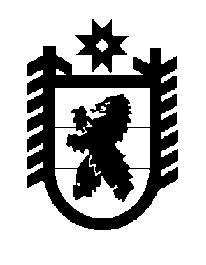 Российская Федерация Республика Карелия    ПРАВИТЕЛЬСТВО РЕСПУБЛИКИ КАРЕЛИЯРАСПОРЯЖЕНИЕот  1 февраля 2017 года № 48р-Пг. Петрозаводск 	1. Одобрить и подписать Соглашение между Правительством Республики Карелия, Автономной некоммерческой организацией «Агентство стратегических инициатив по продвижению новых проектов», Ассоциацией продюсеров кино и телевидения о сотрудничестве (далее – Соглашение).	2. Контроль за реализацией Соглашения возложить на Министерство культуры Республики Карелия.            Глава Республики Карелия                                                                  А.П. Худилайнен